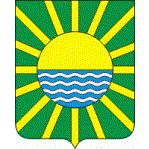 Уважаемый Виктор Петрович!         Во исполнение п.1б Перечня поручений Президента Российской Федерации по результатам проверки исполнения законодательства и решений Президента Российской Федерации по вопросам жилищного строительства, сообщаем, что в 2021 г. Администрацией города Яровое Алтайского края сформировано 8 земельных участков под ИЖС, в городской бюджет на 2022г. заложено формирование 7 земельных участков.  С уважением,Шацких Игорь Викторович(385 68) 2 05 28МУНИЦИПАЛЬНОЕ ОБРАЗОВАНИЕ ГОРОД  ЯРОВОЕ АЛТАЙСКОГО КРАЯАДМИНИСТРАЦИЯ ГОРОДА ЯРОВОЕ АЛТАЙСКОГО КРАЯГагарина ул., д.7, Яровое, 658837Тел./факс (38568) 2-46-90Е-mail: adm01430@alregn.ruОКПО 04087021, ОГРН 1022200883847,            ИНН/КПП 2211001543/22110100_______________№ _____________                        На № _12286-1б_от __19.07.2019г.___                                                      Губернатору Алтайского края, Председателю Правительства Алтайского краяВ.П.ТоменкоПр.Ленина, 59, г.Барнаул, Алтайский край, 656056Исполняющий обязанности главы городаН.В.Бачурин